VerlaufsskizzeStationen-ChecklisteName: ………………………………………………………………Folgende Stationen habe ich schon erledigt:Station 1 MerkblattWas bedeutet Prozent?Wie rechnet man eine Dezimalzahl in ein Prozentsatz um?Schreibe die allgemeine Formel auf. Gegeben ist die Dezimalzahl 0,15. Berechne den Prozentsatz aus.Wie rechnet man einen Prozentsatz in eine Dezimalzahl um?Schreibe die allgemeine Formel auf. Gegeben ist der Prozentsatz 35 %. Berechne die Dezimalzahl.Station 2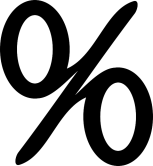 Aufgabe 1:Schreibe folgende Kommazahlen in Prozentangaben um.Aufgabe 2:Schreibe folgende Prozentangaben in Dezimalzahlen (Kommazahlen) um.Station 3Schreibe zu jedem Bild den dazugehörigen Bruch, Dezimalbruch und Dezimalzahl. Kannst du daraus den Prozentsatz ableiten?Station 4Fülle die Lücken in der Tabelle aus. Zeichne anschließend ein Bild, welches den prozentualen Anteil angibt. Wähle die Form klug!Lösungen-Plakate der TafelStation 1 MerkblattWas bedeutet Prozent?Wie rechnet man eine Dezimalzahl in ein Prozentsatz um?Schreibe die allgemeine Formel auf. Gegeben ist die Dezimalzahl 0,15. Berechne den Prozentsatz aus.Wie rechnet man einen Prozentsatz in eine Dezimalzahl um?Schreibe die allgemeine Formel auf. Gegeben ist der Prozentsatz 35 %. Berechne die Dezimalzahl.Station 2-LösungAufgabe 1:Schreibe folgende Kommazahlen in Prozentangaben um.Aufgabe 2:Schreibe folgende Prozentangaben in Dezimalzahlen (Kommazahlen) um.Station 3- LÖsungenSchreibe zu jedem Bild den dazugehörigen Bruch, Dezimalbruch und Dezimalzahl. Kannst du daraus den Prozentsatz ableiten?Station 4- Lösungen Fülle die Lücken in der Tabelle aus. Zeichne anschließend ein Bild, welches den prozentualen Anteil angibt. Kürze und wähle die Form klug!Klasse: 6Schule:  Realschule/WerkrealschuleDatum:Zeit: 45 minThema: Stationenarbeit ProzentrechnungFach: MathematikZeitPhase Geplante L-S-InteraktionArbeits- und SozialformMedienAnmerkungen5minEinstieg, Motivation, HinführungBegrüßung der SuSPlenum-Der Lärmpegel könnte sich erhöhen, diesen unter Kontrolle halten10 minHinführung und Wiederholung SuS wird ein Video zu Prozent vorgeführt. Das Video wird zwei- bis dreimal abgespielt. Das erste Mal sollen die SuS einfach nur zu schauen und versuchen sich daran zu erinnern. Bei der zweiten bzw. dritte Runde sollen die SuS ein Merkblatt parallel ausfüllen. Dieses stellt bereits die Station 1 dar, damit die SuS alles nacheinander abheften können.Die Thematik wurde bereits in einer  vorherigen Unterrichtsstunde behandelt.Das Merkblatt wird anhand einer Folie auf dem OHP besprochen.EinzelarbeitPlenumMerkblattFolie-Merkblatt, Folienstift, OHPLautstärke unter Kontrolle halte, warten bis alle Schüler abgeschrieben bzw. ausgefüllt haben25 minErarbeitungsphaseDen SuS wird ein Übersichtsplan zu den Stationen ausgeteilt, auf welchen sie ihre Lernschwierigkeit ankreuzen könnenSuS teilen sich in zwei Gruppen auf und beginnen mit der Stationenarbeit. Die SuS können nach Beendigung ihrer Station an der Tafel ihre Lösungen selbstständig kontrollieren.Jede Station soll am Ende der Stunde erledigt werden. Falls dies nicht der Fall ist, sollen SuS diese zu Hause fertigstellen.PlenumPartner-arbeitÜbersichtsplanStationenarbeitsblätterLehrkraft teilt SuS in Gruppen ein (Störenfriede auseinander)5 minVerab-schiedungBeendigung der Unterrichtsstunde und Verabschiedung von den Schülerinnen und SchülernPlenumWenn eine Station noch nicht fertig erledigt wurde, ist der Rest HausaufgabeStation 1O LeichtO es gingO SchwerStation 2O Leicht O es gingO SchwerStation 3O LeichtO es gingO SchwerStation 4O LeichtO es gingO Schwer____________________________________________________________________________________________________________________________________________________________________________1,00 = 0,98= 0,77= 0,25= 0,14= 0,56=0,00= 0,22= 0,41= 0,11=0,80=0,85=0,12= 0,13=0,47= 0,93= 50% = 45% =46% = 78% = 56 % =88 % =23 % =17 % =15 % = 63 % =28 % =55 % =Es sind … von … rot gefärbtBruchDezimalbruchDezimal-zahlProzentsatzBild mit AnteileBruchDezimalbruchDezimalzahlProzentsatz0,80,0830%14%0,67Prozentsatz = Dezimalzahl x 100%p = 0,15 x 100%Dezimalzahl = d =  = 0,351,00 = 100 %0,98= 98 %0,77= 77 %0,25= 25 %0,14= 14 %0,56= 56 %0,00= 0 %0,22= 22 %0,41= 41 %0,11= 11 %0,80= 80 %0,85= 85 %0,12=  12 %0,13= 13 %0,47= 47 %0,93= 93 %50% =  0,545% = 0,4546% = 0,4678% = 0,7856 % = 0,5688 % = 0,8823 % = 0,2317 % = 0,1715 % = 0,1563 % = 0,6328 % = 0,2855 % = 0,55Es sind … von … Flächen rot gefärbtBruchDezimalbruchDezimal-zahlProzentsatzEs ist 1 von 4 Flächen rot gefärbt0,2525 %Es sind 3 von 8 Flächen sind rot gefärbt0,12512,5Es sind 2 von 4 Flächen rot gefärbt0,550 %Es sind 7 von 20 Flächen rot gefärbt0,3535 %Es sind 3 von 10 Flächen rot gefärbt0,3030 %Es sind 6 von 10 Flächen rot gefärbt0,660 %Es sind 13 von 20 Flächen rot gefärbt0,6565 %Bild mit AnteileBruchDezimalbruchDezimalzahlProzentsatz0,880 %0,088 %0,770 %0,440 %0,330%0,1414%0,6767 %